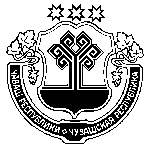 О внесении изменений в Устав Сятракасинского сельского поселения Моргаушского района Чувашской РеспубликиВ целях приведения в соответствие с действующим законодательством Устава Сятракасинского сельского поселения Моргаушского района Чувашской Республики, принятого решением Собрания депутатов Сятракасинского сельского поселения Моргаушского района Чувашской Республики от 29 апреля . № С-6/3, Собрание депутатов Сятракасинского сельского поселения Моргаушского района Чувашской Республики р е ш и л о:1. Внести в Устав Сятракасинского поселения Моргаушского района Чувашской Республики, принятый решением Собрания депутатов Сятракасинского поселения Моргаушского района Чувашской Республики от 29 апреля . 
№ С-6/3 (с изменениями, внесенными решениями Собрания депутатов Сятракасинского сельского поселения Моргаушского района Чувашской Республики от 27 февраля 2012 г. № С-15/1; от 26 октября 2012 г. № С-22/1; от 06 ноября 2013 г. № С-34/1; от 06 июня 
2014 г. № С-41/1; от 11 декабря 2014 г. № С-46/1; от 26 июня 2015 г. № С-52/1; от 25 августа 2015 г. № С-55/1; от 02 февраля 2016 г. № С-5/1; от 25 мая 2017 г. № С-17/7; от 02 ноября 2017 г. № С-27/1; от 05 июля 2018г. № С-40/1; от 06 февраля 2019г. № С-46/1), следующие изменения: 1) пункт 23 части 1 статьи 6 после слов «территории, выдача» дополнить словами «градостроительного плана земельного участка, расположенного в границах Сятракасинского сельского поселения, выдача»;2)  пункт 5 части 1 статьи 7 признать утратившим силу;3) дополнить статьей 12.1. следующего содержания:«Статья 12.1. Сход граждан1. В случаях, предусмотренных Федеральным законом от 06.10.2003 
№ 131-ФЗ, сход граждан может проводиться:1) в населенном пункте по вопросу изменения границ Сятракасинского сельского поселения, влекущего отнесение территории указанного населенного пункта к территории другого поселения;2) в населенном пункте, входящем в состав Сятракасинского сельского поселения,  по вопросу введения и использования средств самообложения граждан на территории данного населенного пункта;3) в сельском населенном пункте по вопросу выдвижения кандидатуры старосты сельского населенного пункта, а также по вопросу досрочного прекращения полномочий старосты сельского населенного пункта.2. Сход граждан правомочен при участии в нем более половины обладающих избирательным правом жителей населенного пункта или сельского поселения. В случае, если в населенном пункте отсутствует возможность одновременного совместного присутствия более половины обладающих избирательным правом жителей данного населенного пункта, сход граждан в соответствии с настоящим Уставом, проводится поэтапно в срок, не превышающий одного месяца со дня принятия решения о проведении схода граждан. При этом лица, ранее принявшие участие в сходе граждан, на последующих этапах участия в голосовании не принимают. Решение схода граждан считается принятым, если за него проголосовало более половины участников схода граждан.»;4) пункт 12 части 8 статьи 21 изложить в следующей редакции: «12) преобразования Сятракасинского сельского поселения, осуществляемого в соответствии с частями 3, 3.1-1, 5, 7.2 статьи 13 Федерального закона от 06.10.2003 № 131-ФЗ, а также в случае упразднения Сятракасинского  сельского поселения;»;5)  в статье 28: часть 4 статьи 28 изложить в следующей редакции:«4. «Депутат Собрания депутатов Сятракасинского сельского поселения должен соблюдать ограничения, запреты, исполнять обязанности, которые установлены Федеральным законом от 25 декабря 2008 года № 273-ФЗ «О противодействии коррупции» и другими федеральными законами. Полномочия депутата прекращаются досрочно в случае несоблюдения ограничений, запретов, неисполнения обязанностей, установленных Федеральным законом от 25 декабря 2008 года № 273-ФЗ «О противодействии коррупции», Федеральным законом от 3 декабря 2012 года № 230-ФЗ «О контроле за соответствием расходов лиц, замещающих государственные должности, и иных лиц их доходам», Федеральным законом от 7 мая 2013 года № 79-ФЗ «О запрете отдельным категориям лиц открывать и иметь счета (вклады), хранить наличные денежные средства и ценности в иностранных банках, расположенных за пределами территории Российской Федерации, владеть и (или) пользоваться иностранными финансовыми инструментами», если иное не предусмотрено Федеральным законом от 06.10.2003 № 131-ФЗ.К депутату Собрания депутатов Сятракасинского сельского поселения, представившему недостоверные или неполные сведения о своих доходах, расходах, об имуществе и обязательствах имущественного характера, а также сведения о доходах, расходах, об имуществе и обязательствах имущественного характера своих супруги (супруга) и несовершеннолетних детей, если искажение этих сведений является несущественным, могут быть применены меры ответственности, предусмотренные частью 7.3.-1 статьи 40  Федерального закона от 06.10.2003 № 131-ФЗ.Порядок принятия решения о применении к депутату Собрания депутатов Сятракасинского сельского поселения  мер ответственности, указанных в части 
7.3-1 статьи 40 Федерального закона от 06.10.2003 № 131-ФЗ, определяется решением Собрания депутатов Сятракасинского сельского поселения  в соответствии с законом Чувашской Республики.»;6) пункт 3 части 1 статьи 33 изложить в следующей редакции:«3) преобразования Сятракасинского сельского поселения, осуществляемого в соответствии с частями 3, 3.1-1, 5, 7.2 статьи 13 Федерального закона от 06.10.2003 № 131-ФЗ, а также в случае упразднения Сятракасинского сельского поселения;».2. Настоящее решение вступает в силу после его государственной регистрации и официального опубликования.Председатель Собрания депутатов Сятракасинского  сельского поселения                                                     Н.С.Степанов И.о. главы Сятракасинского сельского поселения                                    Н.М.Семенова                                                 Чувашская Республика Собрание депутатов Сятракасинского сельского  поселения                        Моргаушского районаРЕШЕНИЕ                     Чувашская Республика Собрание депутатов Сятракасинского сельского  поселения                        Моргаушского районаРЕШЕНИЕ                     Чувашская Республика Собрание депутатов Сятракасинского сельского  поселения                        Моргаушского районаРЕШЕНИЕ                     Чăваш Республики Муркаш районĕн   Çатракасси ял   поселенийĕн депутачěсен пухăвĕ                        ЙЫШĂНУЧăваш Республики Муркаш районĕн   Çатракасси ял   поселенийĕн депутачěсен пухăвĕ                        ЙЫШĂНУЧăваш Республики Муркаш районĕн   Çатракасси ял   поселенийĕн депутачěсен пухăвĕ                        ЙЫШĂНУ28.10.2019ç. № С-57/128.10.2019 г. №С-57/1                     д. Сятракасы                                                                         д. Сятракасы                                                                         д. Сятракасы                                                     Çатракасси ялӗ Çатракасси ялӗ Çатракасси ялӗ